Процедура закупки № 2024-1138803 Иной вид процедуры закупки: "Упрощенная процедура закупки" Иной вид процедуры закупки: "Упрощенная процедура закупки" Общая информация Общая информация Отрасль Энергетика > Другое Краткое описание предмета закупки Фильтрующие элементы Сведения о заказчике, организаторе Сведения о заказчике, организаторе Закупка проводится организатором Полное наименование организатора, место нахождения организации, УНП Открытое акционерное общество "БелЭнергоСнабКомплект"
Республика Беларусь, г. Минск, 220030, ул. К. Маркса, 14А/2
100104659 Фамилии, имена и отчества, номера телефонов работников организатора Суша Алина Дмитриевна 
+375172182585 
+375173019763 
info@besk.by Размер оплаты услуг организатора - Полное наименование заказчика, место нахождения организации, УНП РУП "Минскэнерго" г.Минск, ул.Аранская, 24 УНП: 100071593 Фамилии, имена и отчества, номера телефонов работников заказчика Болтик Татьяна Геннадьевна, (017) 218-43-11 Основная информация по процедуре закупки Основная информация по процедуре закупки Дата размещения приглашения 08.04.2024 Дата и время окончания приема предложений 30.04.2024 11:00 Общая ориентировочная стоимость закупки 1 440 833.64 BYN Требования к составу участников Участниками упрощённой процедуры закупки могут быть: любое юридическое или физическое лицо, в том числе индивидуальный предприниматель, независимо от организационно-правовой формы, формы собственности, места нахождения и места происхождения капитала, которое соответствует требованиям, установленным организатором в документах по упрощённой процедуре закупки Квалификационные требования Иные сведения Сроки, место и порядок предоставления конкурсных документов - Место и порядок представления конкурсных предложений 220030, г.Минск, ул.К.Маркса, д. 14А/2 
Конечный срок подачи: 30.04.24 11.00
В соответствии с порядком, изложенным в документах по упрощенной процедуре закупки Лоты Лоты Начало формыКонец формыНачало формыКонец формыКонкурсные документы Конкурсные документы 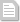 dokumenty-(1712574421).doc dokumenty-po-upz-filtrujuschih-jelementov(1712574425).pdf prilozhenie-1--tehnicheskie-harakteristiki-po-lota-(1712574428).pdf prilozhenie-2--tehnicheskie-harakteristiki-po-lotu-(1712574434).pdf prilozhenie-3--tehnicheskie-harakteristiki-po-lotu-(1712574437).pdf prilozhenie-4--proekt-dogovora-postavki-rup-mins-(1712574441).pdf prilozhenie-5--metodicheskie-rekomendacii--5-ot--(1712574444).pdf prilozhenie-6---forma-predlozheniya-i-specifikacii(1712574448).doc izmeneniya-mn(1713789441).pdf События в хронологическом порядке События в хронологическом порядке 08.04.2024 
14:08:26 Размещение приглашения к участию в процедуре закупки 22.04.2024 
15:37:25 Размещение изменений в приглашении 